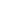 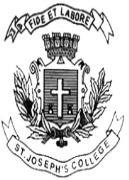 ST. JOSEPH’S COLLEGE (AUTONOMOUS), BENGALURU-27B.A. JIP- IV SEMESTEREND SEMESTER EXAMINATION: MAY 2023INP 4122: GEOPOLITICSTime- 2 hrs                  	                                 	       	        Max Marks-60This question paper contains one printed pages and three parts.Part AAnswer any FIVE of the following questions in about 40-50 words each (3x5=15)Differentiate between State and Nation with suitable examples.What is Geopolitics?What is South-South Cooperation? Give Example.What is Feminist view on Geopolitics?Explain Ethnic conflict with suitable example.What is Climate Change? Give Example.What is Regional World Order?Part BAnswer any THREE of the following questions in about 100-150 words each (5x3=15)What are the features of Modern State?Discuss the dimensions of Globalization and its impact on Geopolitics.Discuss the relevance of Seversky’s Air-Power with suitable example.Explain the Geopolitics of South Asian region with relevant examples.Explain changing nature of War with suitable examples.Part CAnswer any TWO of the following questions in about 200-250 words each (15x2=30)Explain the Politics of NPT with suitable examples.Explain the difference between Heartland and Rimland theory of Geopolitics.Explain Resource Conflict with reference to Politics of Nord-Stream Pipeline in the context of Geopolitics.Explain Rise of Asia (India-Japan-China) and its implications for US hegemony with suitable examples.